OZNÁMENÍ O ODSTOUPENÍ OD SMLOUVY/VÝMĚNA ZBOŽÍ(vyplňte tento vzorový formulář a předejte paní prodavačce v prodejně pouze v případě, že chcete odstoupit od smlouvy nebo vyměnit zboží) Prodejna Little Angel                                                                  DITA výrobní družstvo invalidů                                    Stránského 2510/1                                                               Tábor 390 02                                                                         zapsané ve veřejném rejstříku vedeném Krajským soudem v Českých Budějovicích, oddíl Dr, vložka 209, IČ 000 28 762 e-mailová adresa: dita@dita.cz Oznamuji, že tímto odstupuji od smlouvy o nákupu tohoto zboží: ………………………………………………………………………… počet: ……………………… ………………………………………………………………………… počet: ……………………… ………………………………………………………………………… počet: ……………………… ………………………………………………………………………… počet: ……………………… ………………………………………………………………………… počet: ……………………… ………………………………………………………………………… počet: ……………………… ………………………………………………………………………… počet: ……………………… ………………………………………………………………………… počet: ……………………… Datum objednání zboží: ……………………… Datum převzetí zboží: …………………………. Číslo objednávky: ……………………………… Jméno a příjmení: …………………………………………… Adresa:  ……………………………………………………….                 ……………………………………………………… 1. Požaduji vyměnit zboží za jiné (jiná velikost nebo barva daného zboží): ………………………………………………………………………………………………………………2. Číslo účtu, na který mi mají být převedeny peníze za vrácené zboží: ...................../............. Datum: ………………………………                                                                                 Podpis: ……………………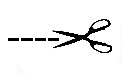 Za Dita výrobní družstvo invalidů převzal: Datum:Č. Objednávky:                                                                       Suma k vrácení:                                 Kč						             Výměna zboží: